RELAÇÃO DOS PROJETOS DE LEIS DO LEGISLATIVO 2019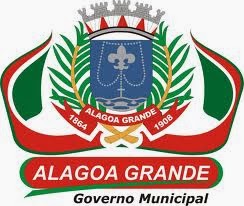 NºASSUNTOAUTORDATA DE ENTRADA SITUAÇÃO01Altera o anexo I da Lei nº 907/2007, que dispõe sobre o Plano de Cargos e Carreira e Remuneração dos Servidores da Câmara Municipal de Alagoa Grande.   Mesa Diretora05/02/2019Aprovado02Denomina de Rua Oswaldo Evídio de Melo, a rua Projetada 21 do Conjunto Evandro Lins.Gilberto21/02/2019Aprovado03Veda a nomeação para cargos em comissão e em função gratificada, de pessoas que tenham sido condenadas pela Lei Federal nº 11.340/06, no âmbito do município de Alagoa Grande.Fabiano13/03/2019Derrotado na CCJ04Estabelece regras de segurança para a circulação de pessoa com animais sem focinheiras, coleiras e guias de condução nos recintos públicos municipais.Fabiano19/03/2019Aprovado05Denomina de Centro Administrativo Vereador Marcelo dos Santos Almeida, o antigo prédio onde funcionava o Telecentro de Inclusão Digital no Distrito de Canafístula.Deda16/04/2019Aprovado